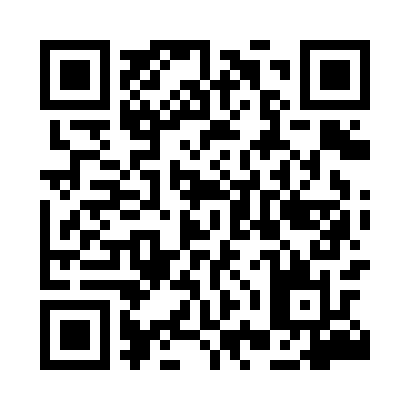 Prayer times for Adam Kili, PakistanWed 1 May 2024 - Fri 31 May 2024High Latitude Method: Angle Based RulePrayer Calculation Method: University of Islamic SciencesAsar Calculation Method: ShafiPrayer times provided by https://www.salahtimes.comDateDayFajrSunriseDhuhrAsrMaghribIsha1Wed3:595:3012:153:577:018:322Thu3:575:2912:153:577:018:333Fri3:565:2812:153:577:028:344Sat3:555:2712:153:577:038:355Sun3:535:2612:153:577:048:366Mon3:525:2512:153:577:048:377Tue3:515:2412:143:577:058:388Wed3:505:2312:143:577:068:409Thu3:495:2212:143:577:078:4110Fri3:485:2212:143:577:078:4211Sat3:465:2112:143:577:088:4312Sun3:455:2012:143:577:098:4413Mon3:445:1912:143:577:108:4514Tue3:435:1912:143:577:108:4615Wed3:425:1812:143:577:118:4716Thu3:415:1712:143:577:128:4817Fri3:405:1612:143:587:138:4918Sat3:395:1612:143:587:138:5019Sun3:385:1512:143:587:148:5120Mon3:375:1512:143:587:158:5221Tue3:365:1412:153:587:158:5322Wed3:365:1412:153:587:168:5423Thu3:355:1312:153:587:178:5524Fri3:345:1212:153:587:178:5625Sat3:335:1212:153:587:188:5726Sun3:335:1212:153:587:198:5827Mon3:325:1112:153:597:198:5928Tue3:315:1112:153:597:209:0029Wed3:315:1012:153:597:219:0130Thu3:305:1012:163:597:219:0131Fri3:295:1012:163:597:229:02